Capabilities Policy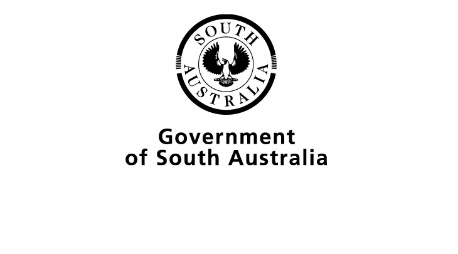 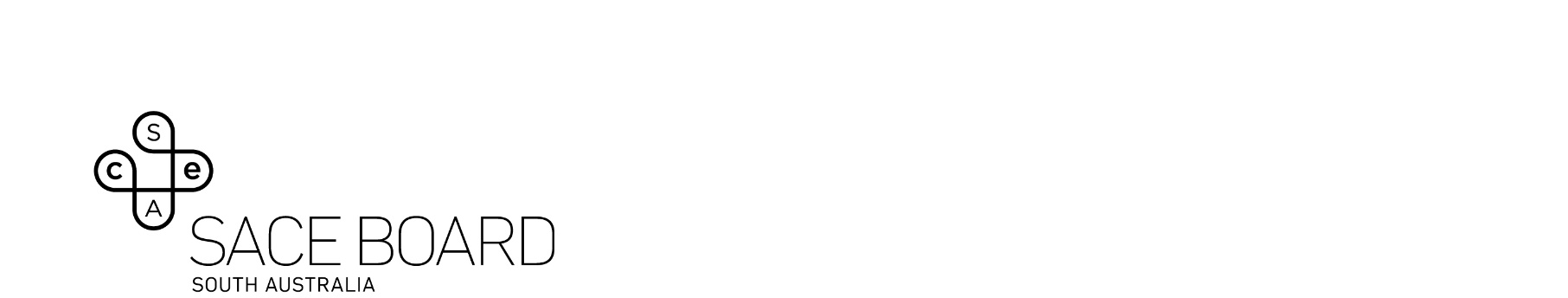 The capabilities comprise an integrated and interconnected set of knowledge, skills, and understandings that students develop and use in their learning through SACE subjects.Students develop their ‘capabilities’ when they apply knowledge and skills confidently, effectively and appropriately in changing circumstances, both in their learning at school, and their training and lives outside school.Through its subjects, the SACE Board fosters the development of a common set of capabilities to ensure that all students, whatever their learning pathways, are able to develop and demonstrate the knowledge, skills, and understandings for success in the SACE and beyond.PrinciplesThe following principles guide the integration of the capabilities in the SACE:that SACE is underpinned by a set of capabilitiesthat all SACE subjects include the capabilities as appropriate in both curriculum and assessmentthat all students are entitled to build upon their understanding and development of the capabilities as they are essential to the development of successful learners, confident and creative individuals, and active and informed citizens.StatementThere are seven capabilities that underpin the SACE:literacynumeracyinformation and communication technology capabilitycreative and critical thinkingpersonal and social capabilityethical understanding, andintercultural understanding.This set of seven capabilities, which have as their basis the Australian Curriculum General Capabilities, will be referred to in the SACE as the ‘Capabilities’.The development of these capabilities in students should be purposeful because they describe the knowledge, skills, and understandings essential for people to act in effective and successful ways. The development of capabilities in students aims to support them to become successful learners, confident and creative individuals, and active and informed citizens.All SACE Board-accredited subjects will integrate the seven capabilities as appropriate in curriculum and assessment.The framework of capabilities, as defined and scoped in 4.0 below, will be interpreted and applied through the SACE Board-accredited subjects.Definition and scope of the capabilitiesThe purpose of the capabilities is to develop in students the knowledge, skills, and understandings to be successful learners, confident and creative individuals, and active and informed citizens. The relationship of the capabilities and their central purpose can be illustrated in the following way: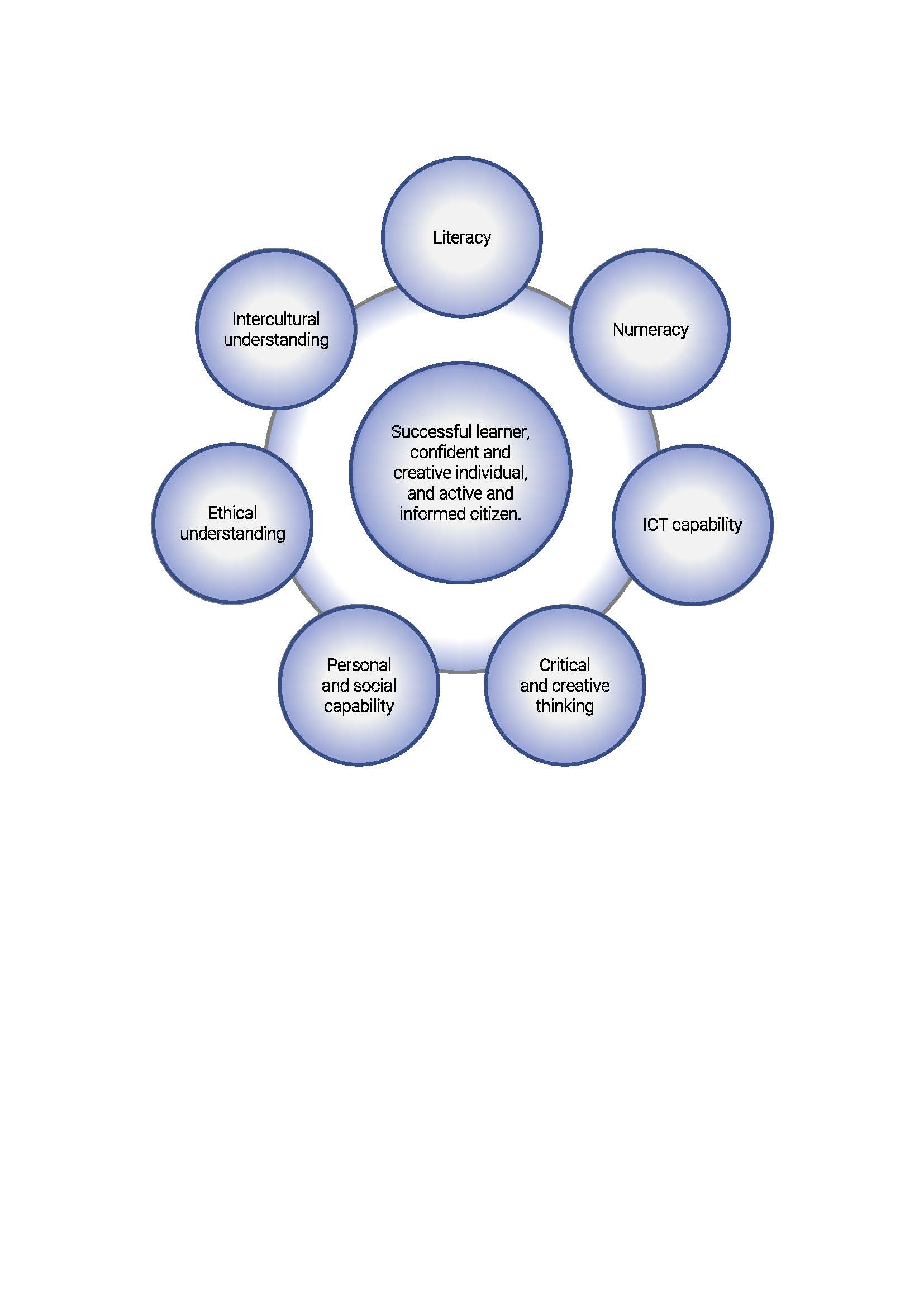 Diagram extracted from page 3, Australian Curriculum, Assessment and Reporting Authority, General Capabilities in the Australian Curriculum, January 2013.Each of the capabilities can be expressed in a number of ‘organising elements’ (ACARA, 2013), and can be interpreted and applied in various contexts.CapabilitiesOrganising ElementsPossible Contextual ApplicationsLiteracytext knowledgevisual knowledgeword knowledgegrammar knowledgecomprehending textscomposing texts.literacy and learningsocial communicationworkplace communicationsocial practicespower of languageunderstanding:context, audience, purposerepresentationlanguagemedialanguagesfirst languagejournalismvisual literacypresentationdebateNumeracyestimating and calculating with whole numbersrecognising and using patterns and relationshipsusing fractions, decimals, percentages, ratios and ratesusing spatial reasoninginterpreting statistical informationusing measurement.numeracy and learningunderstanding and using:numerical databudgetsworkplace skillsfinancial literacydata analysisproportional reasoningpredictive skillsscalemodellingcritical numeracyspatial awarenessrelationships, comparisons, similarities.Information and Communication Technology Capabilityinvestigating with ICTcommunicating with ICTcreating with ICTmanaging and operating ICTapplying social and ethical protocols and practice when using ICT.local, national, international communicationmultimodal literaciessocial mediaresponsibilityethical protocolsgraphical representationaccess to:newsinformationdatatechnology in work placesCritical and Creative Thinkinginquiring, identifying, exploring and organising information and ideasgenerating ideas, possibilities and actionsreflecting on thinking, actions and processesanalysing, synthesising, and evaluating information.thought and reasoninginquiryideationknowledge and understandinglearning and metacognitionapplication of skills accessing, organising, using informationproblem-solvingimaginationcreativityenterpriseresourcefulnessentrepreneurshipresearch literacycollaborative thinkingPersonal and Social Capabilityself-awarenessself-managementsocial awarenesssocial management.personal identitypersonal goalsresilience, self-esteem, self-efficacy, well-beinginteractionwork, employment, vocation, occupationmanaging relationshipsparticipation in the workplacevolunteerismdecision-makingcontribution to teamscontribution to groupsfamilycommunitysocial lifeshared rights and obligationsEthical Understandingunderstanding ethical concepts and issuesreasoning in personal decision-making and actionsexploring values, rights and responsibilities.social issuesethicsperspectivesbeliefsintegrityright and wrongfreedom truthprinciplessocial valuesdilemmafairnesssocial justicegovernmentpoliticsIntercultural Understandingrecognising culture and developing respectinteracting and empathising with othersreflecting on intercultural experiences and taking responsibility.civil societyglobalisationinternational integrationcommunitylocal, national, global citizenship openness, respectresponsibilityideologymeaning-makingdiasporapublic, privatemultiple identitiesgroup and national identities culturelanguagediversity